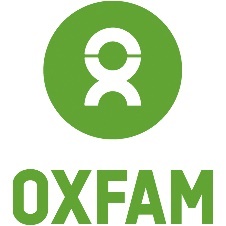 TERMS OF REFERENCEFREELANCE CHILDREN’S BOOK ILLUSTRATOR (CONSULTANT) FOR A PICTURE STORYBOOK PROJECT THAT WILL CATER TO YOUNG SOUTH SUDANESE GIRLSBackground Oxfam is an international confederation of 19 organizations working together with partners and local communities in more than 90 countries, as part of a global movement for change, to build a future free from the injustice of poverty. In South Sudan, Oxfam works in a variety of programmes – from food security and livelihoods, to emergency response, and resilience. Among its programmes is doing advocacy and campaigns work to promote women leadership.As part of Oxfam’s ongoing women leadership campaigns and projects, Oxfam will come up with a feminist storybook project that will cater to young South Sudanese girls. The Girl Who Fought for Freedom and Other Stories of Courage is a colorful picture storybook containing real-life stories of strong, South Sudanese women  who will soon be part of the young country’s history books. Written in children’s book-style storytelling accompanied by beautiful illustrations, it aims to change the narrative that South Sudanese women and girls are powerless victims against a culture that is harmful for them. Most importantly, it aims to give young South Sudanese girls women icons who they can aspire to be.The storybook will be initially available in English, Juba Arabic, Dinka, and Nuer.Scope of work The freelance children’s storybook illustrator (consultant) will produce 16 illustrations sized 420 millimeters (width) and 210 millimeters (height) each, based on the real-life stories of 8 different South Sudanese women.The consultant will combine hand-drawn art with digital media to produce original illustrationsS/he will work with the storybook project manager (Oxfam’s media and communications lead) in conceptualizing the designs per main character of the storybook, the scenes and other necessary imagery needed in the illustrationsS/he will depict real-life South Sudanese women in illustrationsS/he will initially sketch and articulate visual ideas for review prior to final artwork creationdraft character designs, to be approved by Oxfam’s media and communications lead, before proceeding with the completion of all illustrationsCompleting in progress work, making changes and updates to characters and landscapes when necessaryLocationThe freelance creative writer will work from home and will submit her work via email.Deliverables:The freelance children’s storybook illustrator (consultant) will produce 16 illustrations sized 420 millimeters (width) and 210 millimeters (height) each, based on the real-life stories of 8 different South Sudanese women.General specifications for the service providersThe freelance children’s storybook illustrator (consultant) must have the following essential qualifications:The freelance creative writer must have the following qualifications:Strong traditional drawing skillsMust be highly proficient in using and utilizing digital design and illustration tools (Adobe Photoshop, Adobe Illustrator, etc)Follow all art direction & critique from the storybook project manager, completing all projects in a timely manner and adhering to assigned deadlinesCritical attention to detail in art preparation, & art qualityAble to sketch and articulate visual ideas for review prior to final artwork creationHas been working as a professional illustrator/designer for at least three yearsPreferably with a bachelor's degree (in art, design, and/or other related degrees)Timeframe/start dateStart date is in the week of 21 October 2019. Target date of the submission of initial draft (proposed character designs) will be in the week of 28 October 2019. Final art creation must be submitted on 8 November 2019.Administrative informationThe freelance illustrator shall receive a professional fee (PF) in the amount of USD3,200 (subject to withholding tax on compensation) for all the 16 illustrations.Mode of payment*Payment shall be made in two (2) tranches:First tranche after the submission of the first draft30% of PF less applicable taxSecond tranche after the submission of the final draft70% of PF less applicable taxApplication requirementsFrom 7-22 October, freelance illustrators who meet the required qualifications will, :Submit CV to jubaquotations@oxfam.org.uk or hrsouthsudan@oxfam.org.ukemail samples of illustrations (preferably uploaded in a cloud) to jubaquotations@oxfam.org.uk or hrsouthsudan@oxfam.org.ukSelection of applicants will come in a first come first served basis7-18 October 2019Application and final recruitment of the consultant 21 October 2019The storybook project manager will provide guidelines (including photos of real-life women who will be featured in the book), specifics of what will be drawn, illustration concepts, etc to the consultant28-30 October 2019Consultant to submit proposed character designs to the project manager; project manager provides inputs/approves8-12 November 2019Consultant submits final art works